FICHE D’INSCRIPTION 
SPORTS DE NATURE - DÉCOUVERTE - HIGH FIVE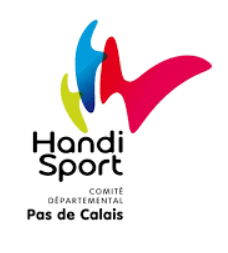 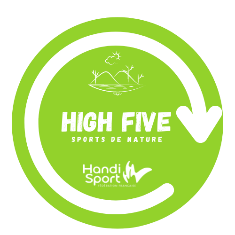 31 juillet 2023 – 9h à 12hTarif 5€Nom :Prénom :Date de naissance :Âge :N° Téléphone :Type de handicap :Fauteuil manuel / Fauteuil électrique / Marchant / Mal marchant :Savez-vous nager ? :2 ACTIVITÉS : Tir à l’arc / Balade nautique moussaillonQuelles activités choisissez-vous ?Merci de retourner ce document avant le 25 juillet 2023 par mail à l’adresse suivante : developpement.handisport62@gmail.com